Муниципальное дошкольное образовательное учреждение «Детский сад «Сказка» п.ПравохеттинскийНадымского района(МДОУ «Детский сад «Сказка»)ул. Газовиков д.27, п.Правохеттинский, Надымский район, Ямало-Ненецкий автономный округ, 629745, Тел./факс: 8(3499)51-44-53; 51-44-42;ОКПО 78191975, ОГРН 1058900415804, ИНН/КПП 8903024631/890301001Конспект подгруппового логопедического занятия «Путешествие с мышонком Шушей»Разработала: учитель –логопедКадыкова Оксана Викторовнап. Правохеттинский 2023 г.Конспект индивидуального (подгруппового) логопедического занятия «Автоматизация звука [ш] в словах с открытым слогом» «Путешествие с мышонком Шушей»Цель: автоматизация звука [ш] в прямых и обратных слогах, в словах. Коррекционные задачи: Коррекционно-образовательные: закрепление знаний о механизме образования звука [ш], его акустических особенностях. Коррекционно-развивающие: развитие и укрепление речевой моторики. Закрепление условно – рефлекторных связей на данный артикуляционный уклад. Развитие мелкой моторики, дыхания и голоса, закрепление правильного произношения фонемы [ш] в изолированном виде, в слогах, в словах. Развитие и закрепление фонематического слуха на акустический образ данной фонемы. Обучение звуко-слоговому анализу. Коррекционно-воспитательные: воспитывать усидчивость, трудолюбие, целеустремленность. Оборудование: зеркало, карта-путешествие, слоговые дорожки, карточки с буквами, предметные картинки, сюжетные картинки, карандаши. Ход непосредственно образовательной деятельностиI. Введение в игровую ситуацию. Организационный моментЛогопед: Здравствуйте, девочки! Я очень рада вас видеть у себя в гостях.Цель: оптимизация эмоционального состояния детей, включение детей в деятельность. Сегодня на улице пасмурно и сыро, а в нашей группе светло и весело от наших светлых улыбок, ведь каждая улыбка -это маленькое солнышко, от которой становится тепло и хорошо. Поэтому я предлагаю вам чаще улыбаться друг другу и дарить окружающим хорошее настроение! Давай передадим  «сердце» по кругу и пожелаем друг другу хорошего дня.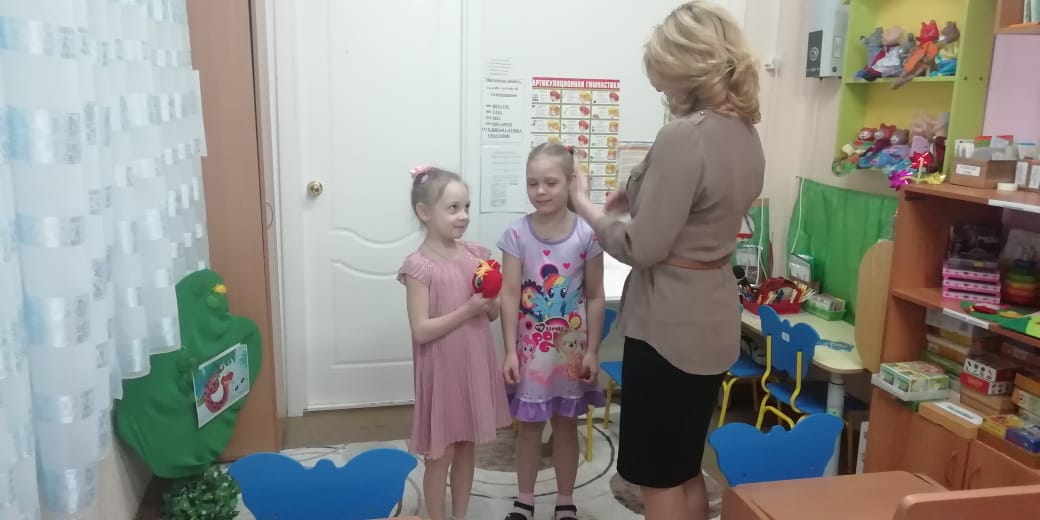 II. Актуализация опорных знаний Сегодня к нам в гости пришла маленькая мышка, ее зовут Шуша, она приглашает нас отправиться с ней в небольшое путешествие,  Шуша принесла с собой карту, для того чтобы мы не потерялись, а в конце путешествия нас ждет сюрприз. Перед путешествием нужно размяться. Посмотри, что у меня в руке? (Ответ детей). На кого похож этот шарик (ответ ребёнка).1.Пальчиковая гимнастика «Ёжик» Цель: развитие мелкой моторикиЛогопед: Сейчас мы будем выполнять гимнастику для пальчиков. Наблюдайте за мной и повторяйте движения. (Пальчиковая гимнастика с помощью массажного шарика Су-Джок.)Ежик, ежик, хитрый еж,На клубочек ты похож.На спине иголкиОчень-очень колкие.Хоть и ростом ежик мал,Нам колючки показал,А колючки тожеНа ежа похожи.2. Артикуляционная гимнастика.Цель: развитие органов артикуляцииЛогопед: Давайте посмотрим, что же на карте, которую принесла Шуша, что вы видите в самом начале пути? (ответ ребёнка)Логопед: Это домик нашей мышки, утором она проснулась, улыбнулась (Упр. «Улыбка»), открыла окошко (Упр. «Окошко»), увидела качели  (Упр. «Качели»), мимо проскакала лошадка «Упр. «Лошадка», поздоровалась с Шушей; пошла мышка чистить зубки (Упр. «Чистим зубы»), решила попить чай с вареньем, варенье вкусное было испачкала весь рот. Очень вкусное варенье, жаль осталось на губе, язычок я подниму и остатки оближу.  (Упр. «Вкусное варенье»), запиваем варенье чаем из чашечки (Упр. «Чашечка»), чай пила из красивой чашечки, выпила одну чашку, вторую чашку, третью (Упр. «Чашечка»), попила убрала чашечку в шкаф. Подошла к двери (Упр. «Парус»), вышла на крыльцо (Упр. «Блинчик»). И отправилась в путешествие. Что на нашей карте (ответ детей)3. Дыхательная гимнастикаЦель: развитие  сильной направленной длительной плавной ротовой воздушной струи.Логопед: Вышла мышка на крыльцо, а там такой свежий воздух, давайте мы вместе с мышкой подышим. Но дышать мы будем правильно, глубокий вдох носом- плавный выдох ртом. Посмотрела мышка много снега, все засыпал. Логопед: Давайте поможем мышке сдуть снег, отыскать предметы, которые под снегом спрятались ИКТ игра «Снег».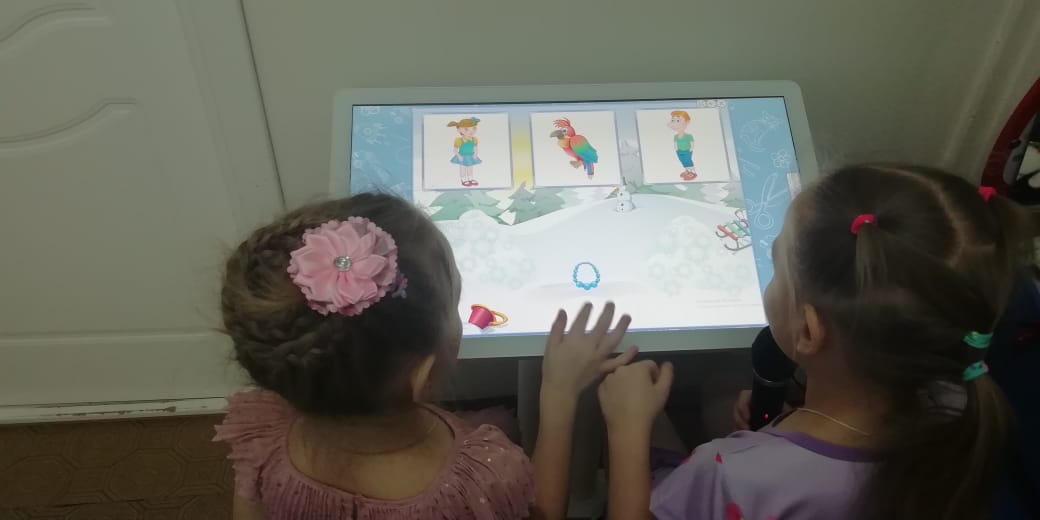 Логопед: Холодно на улице замерзли у мышки лапки.  Сейчас мы их с вами погреем. Сделайте глубокий вдох носом, округлите губы и с силой выдохните воздух ртом. Должна ощущаться теплая воздушная струя. Молодцы! III. Затруднение в ситуации Упражнения по развитию произношения1. Сообщение темы занятия.– Сегодня мы с тобой будем продолжать учиться произносить звук «Ш».Логопед: Что же нужно сделать, для того чтобы произнести звук Ш? (ответ детей)Логопед: Обобщение ответа ребенка. Характеристика звука «Ш». Губы выдвинуты вперед и округлены. Кончик языка поднят к передней части нёба, но не касается его. Боковые края языка прижаты к верхним коренным зубам. Спинка языка приподнята. Форма языка напоминает чашечку. Голосовые связки отдыхают, горло не дрожит (нет голоса).Звук [Ш] - согласный, глухой, всегда твёрдый. Звук обозначается синим цветом.IV. Открытие нового знанияЛогопед: Двигаемся дальше по карте, кто у нас на пути? (ответ детей)Логопед: Змейка заблудилась, Лиза, помоги змейке добраться до своего домика, проводи пальчиком по дорожке, произноси отчетливо ш-ш-ш-. Упражнение «Змейка»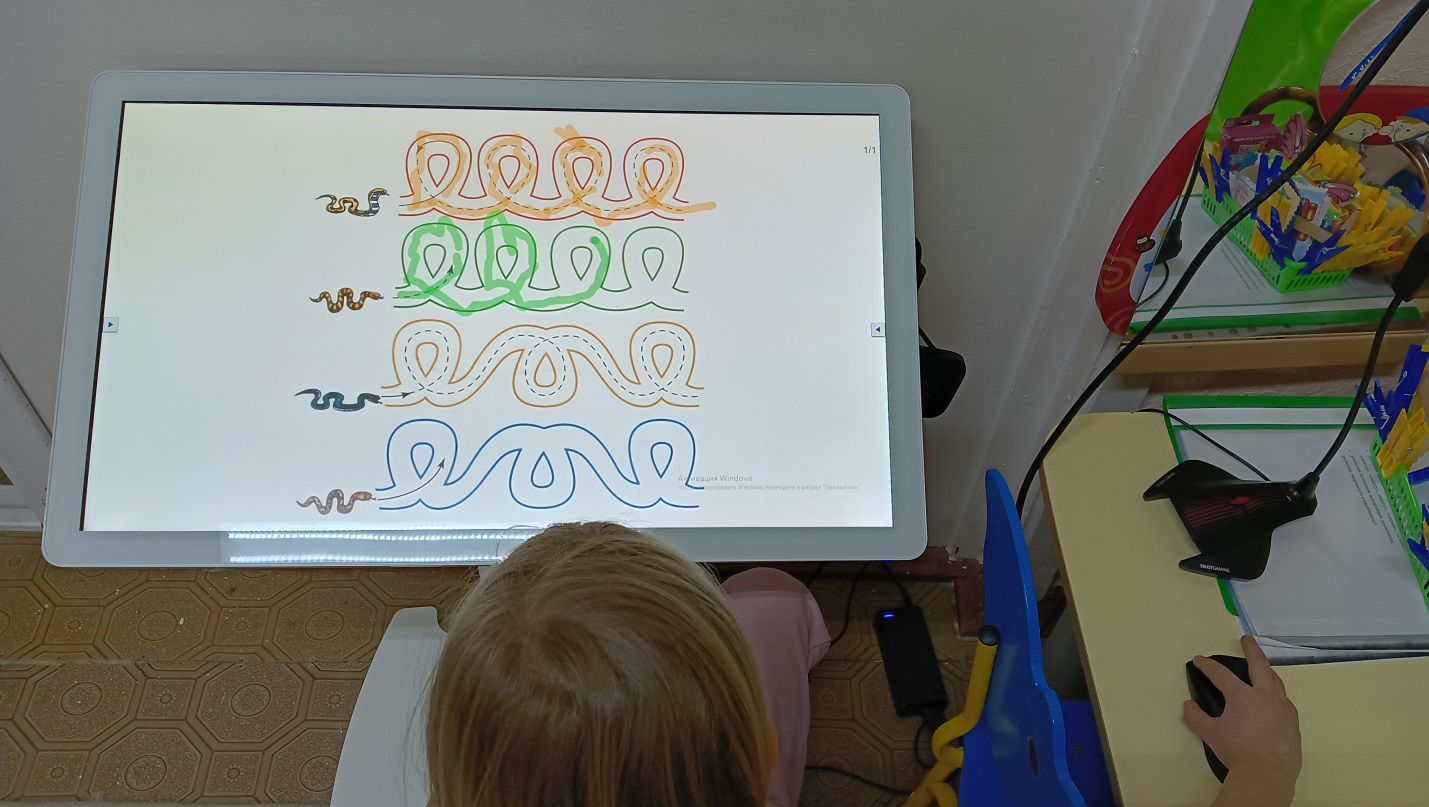 Цель: Автоматизация изолированного звука.Логопед: Вот и проводили мы змейку, что дальше на нашем пути? (Ответ детей)Логопед: Мышка приготовила для тебя задание: Упражнение «Договори последний звук»:мы …, ду …, камы …, малы … Молодец!Логопед: На нашем пути изображён попугай, мышка предлагает поиграть в игру «Попугай». Цель: Автоматизация звука в прямых слогах.Логопед: Я буду произносить слоги, а ты повторяй, как это делает попугай:Ша-ша-шаШе-ше-шеШу-шу-шуШо-шо-шоШи-ши-шиЛогопед: Лиза, предлагаю продолжаем наше путешествие, что ты видишь на нашей карте (ответ ребёнка)V. Включение нового знанияЛогопед: Мышка приготовила, новое задание. Игра «Обведи фигуру». Цель: Автоматизация звука в прямых и обратных слогахПроизнеси столько раз слоги, сколько раз их встретишь .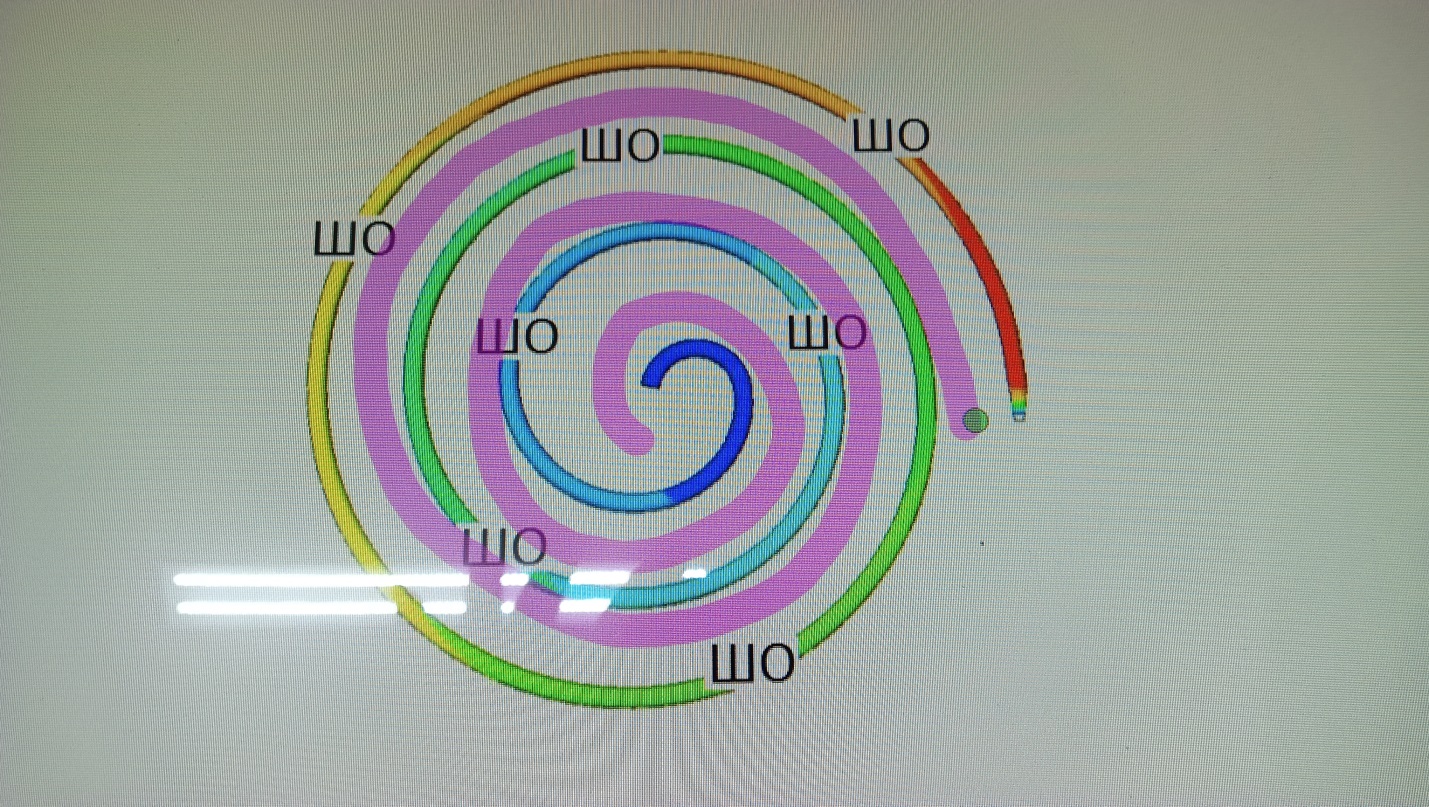 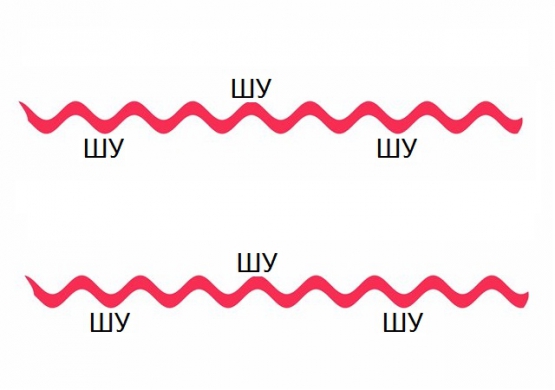 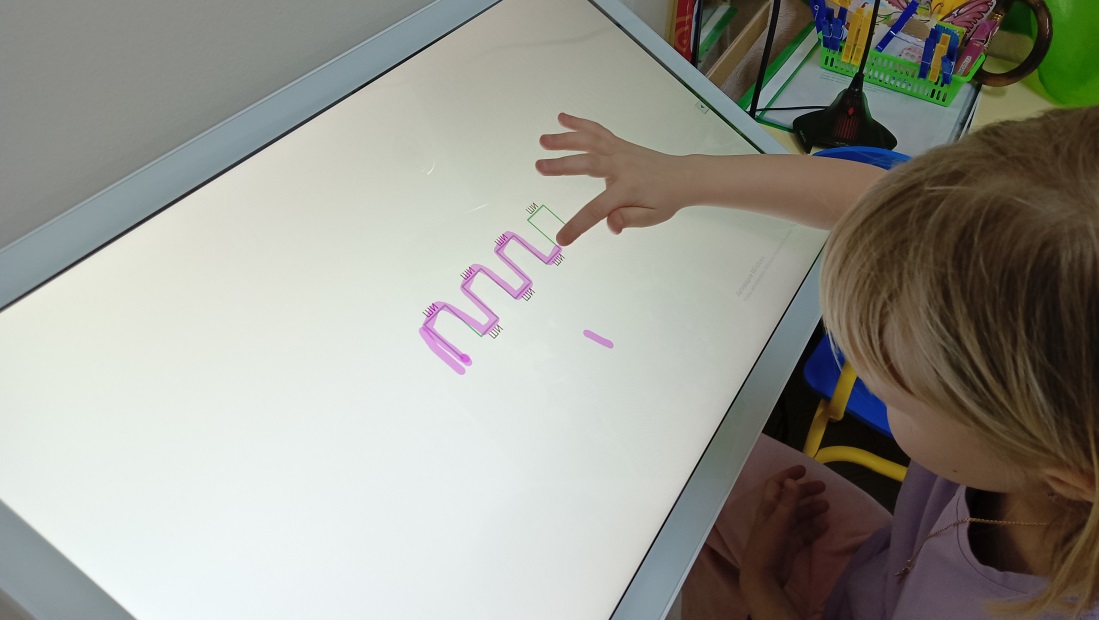 Логопед: Устала мышка, предлагает отдохнуть.Физминутка (дети выполняют движения по тексту)Мы играем на гармошке,Громко хлопаем в ладошки,Головой слегка качаем,Руки кверху поднимаем,Поднимаем наши ножки,И попрыгаем немножко.Логопед: Вот и отдохнули немножко, продолжаем наше путешествие. Что за странный знак на нашей карте (ответы детей)Логопед: Действительно, этот элемент очень похож на пазл. Щуша хочет с вместе с вами поиграть в пазлы. Дети собирают пазл, должна получится бука Ш, на каждом сегменте рисунок со звуком Ш.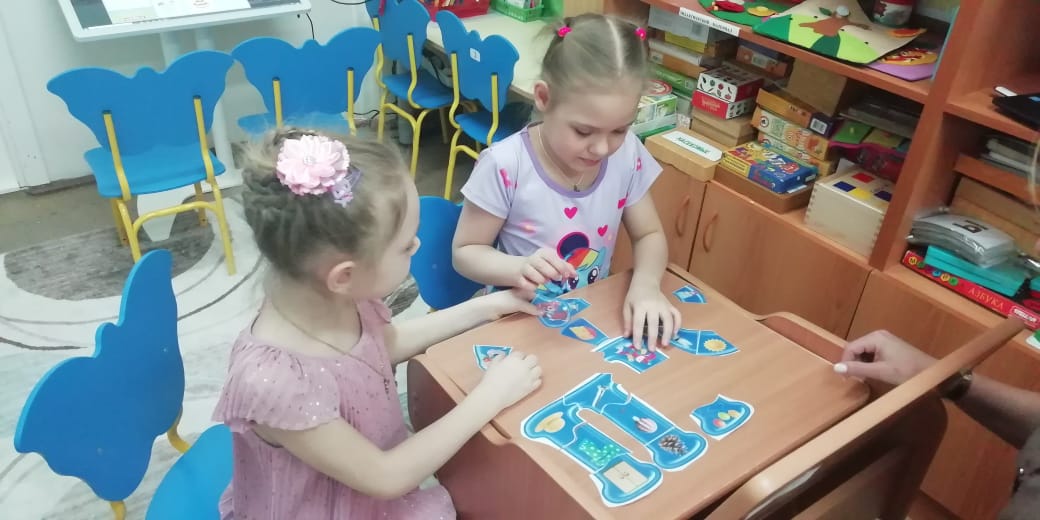 Логопед: приглашаю вас к нашему интерактивному планшету, следующая интерактивная игра «Назови картинку».Цель: Автоматизация звука в словах (ИКТ)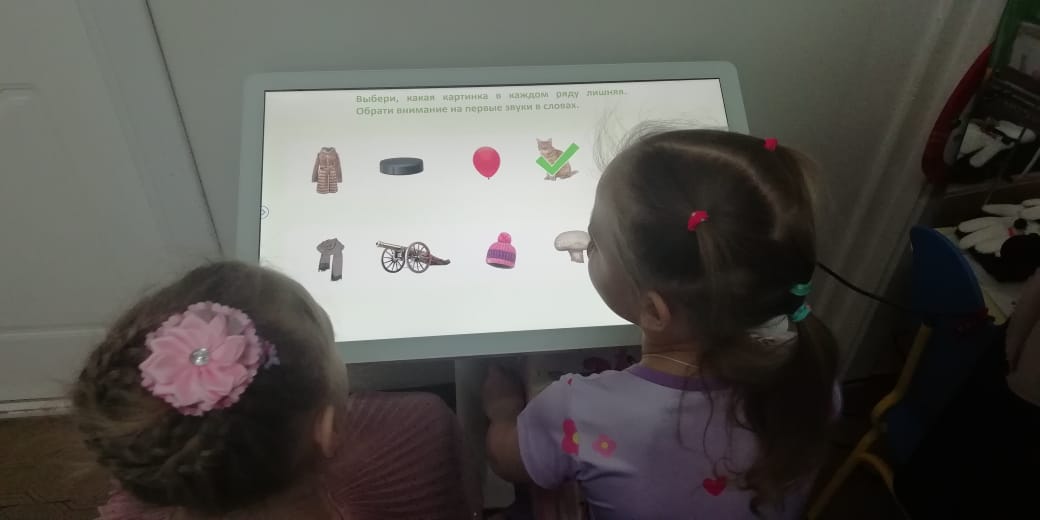 Игра «Посели звук в свой домик»Цель: Развитие фонематических представлений (определение места звука [Ш] в словах) ИКТ IV.Осмысление: ИтогЛогопед: Вот и пришла мышка опять к своему домику. Понравилось вам путешествие с мышонком? Что,  больше всего понравилось? А были задания сложные? Вы молодцы! Мышке очень понравилось с вами путешествовать, давайте с ней будем прощаться, а она на память мышка дарит вам книжку-малышку, дома вы сами можете  смотреть картинки, читать слоги и правильно произносить звук Ш! До новых встреч!